17.02.2014                                                                              № 230О демонтаже незаконно размещенного некапитального объекта      В соответствии с постановлением администрации города Канска № 660 от 24.05.2013 «Об утверждении порядка освобождения земельных участков на территории города Канска от незаконно размещенных на них некапитальных объектов», опубликования предписания о демонтаже в газете «Официальный Канск» от 15.01.2014 № 1,  руководствуясь статьями 30, 35 Устава города Канска,  ПОСТАНОВЛЯЮ:Демонтировать самовольно установленный торговый павильон, расположенный по адресному ориентиру: г. Канск, ул. Московская, 84, с южной стороны строения № 4. Торговый павильон используется для торговли головными уборами. Модульная металлическая конструкция на железобетонном основании, облицован металлическим сайдингом; фундаменты не заглублены; отсутствуют инженерные сети (приложение 1). Возложить обязанности по организации демонтажа незаконно размещенного некапитального объекта на  Муниципальное казенное учреждение  «Комитет по управлению муниципальным имуществом  администрации города Канска».Муниципальному казенному учреждению  «Комитет по управлению муниципальным имуществом  администрации города Канска» обеспечить:Осуществление выбора подрядной организации в соответствии с требованиями действующего законодательства.Принятие подрядной организацией демонтированного некапитального объекта на ответственное хранение.Составление акта о произведенном демонтаже по форме утвержденной постановлением администрации г. Канска от 24.05.2013 № 660. Ответственность подрядной организации за утрату, недостачу или повреждение незаконно размещенного некапитального объекта, принятого на хранение, а также за ущерб, причиненный владельцу  незаконно размещенного некапитального объекта вследствие ненадлежащего выполнения работ по демонтажу.      4. Консультанту главы города по связям с общественностью отдела  организации работы, делопроизводства, кадровой и муниципальной службы  администрации  г. Канска (Н.И.Никоновой) опубликовать настоящее постановление в газете «Официальный Канск» и разместить на официальном сайте администрации города Канска в сети Интернет.      5. Контроль за исполнением настоящего постановления возложить на УАСИ администрации г. Канска.     6. Постановление вступает в силу со дня официального опубликования.Глава города  Канска                                                                     Н.Н. Качан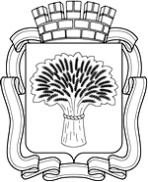 Российская ФедерацияАдминистрация города Канска
Красноярского краяПОСТАНОВЛЕНИЕ